The Story of Redemption: Exodus 1:8-221. Thinking back on this week’s sermon, was there anything you heard for the first time or that caught your attention, challenged, or confused you?  2. We know from Genesis that Joseph rose to the second highest position of power in Egypt, but by 400 years later in the book of Exodus there seems to be no Hebrew in any position of significant authority. What lessons can we learn here about the importance of our own legacy? 3. Using verses 15-21 as a starting point, is there ever a time when it is morally good to lie?4. Verse 10 says that Pharaoh dealt “wisely” with the Hebrews. His methods of extreme exertion and infanticide are undeniably extreme, but it begs the question of whether using the motivation that “the ends justify the means” is ever reasonable.  For example, if you could go back in time and kill an infant Hitler, Bid Laden, etc., would you? And if not, what is a better motivation? 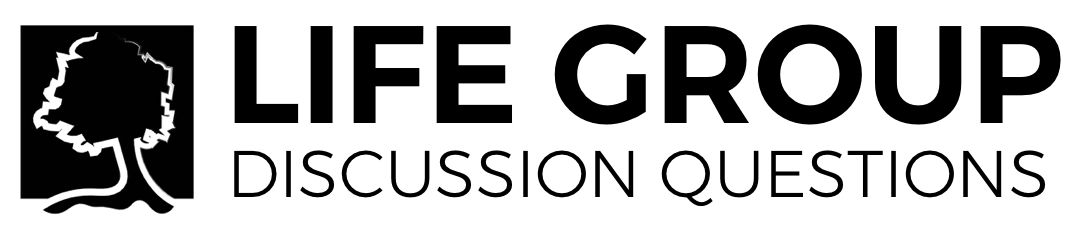 5. How can one develop a proper “fear of the Lord” as exhibited by the midwives in verse 17, such that it is more motivating than fear of a present, physical ruler as powerful as Pharaoh?6. In verses 20-21 we learn that God blesses the midwives for their attitude towards Him. See if you can find two other incidents recorded in Scripture where God blesses someone for their obedience, and share these with your group.7. As we see God moving among His people despite the world’s power against them, what can we learn about the sovereignty of God in our own lives?